FELADATOK:1. Az ócsai református templom alapterületét olyan paralelogramma alakú lapokkal szeretnénk leburkolni, amelyeknek egyik oldala 0,8 m, az oldalhoz tartozó magasság pedig 0,625 m. Legalább hány darab ilyen mozaiklapra van szükségünk? 2. Az ócsai református templom alapterületét olyan rombusz alakú lapokkal szeretnénk leburkolni, amelyeknek egyik átlója 0,8 m, a másik átlójuk pedig 0,9 m. Legalább hány darab ilyen mozaiklapra van szükségünk? 3. Az ócsai református templom alapterületét olyan deltoid alakú lapokkal szeretnénk leburkolni, amelyeknek egyik átlója 0,6 m, a másik átlójuk pedig 0,9 m. Legalább hány darab ilyen mozaiklapra van szükségünk? -----------------------------------------------------------------------------------------------1. Az ócsai református templom alapterületét olyan paralelogramma alakú lapokkal szeretnénk leburkolni, amelyeknek egyik oldala 0,8 m, az oldalhoz tartozó magasság pedig 0,625 m. Legalább hány darab ilyen mozaiklapra van szükségünk? 2. Az ócsai református templom alapterületét olyan rombusz alakú lapokkal szeretnénk leburkolni, amelyeknek egyik átlója 0,8 m, a másik átlójuk pedig 0,9 m. Legalább hány darab ilyen mozaiklapra van szükségünk? 3. Az ócsai református templom alapterületét olyan deltoid alakú lapokkal szeretnénk leburkolni, amelyeknek egyik átlója 0,6 m, a másik átlójuk pedig 0,9 m. Legalább hány darab ilyen mozaiklapra van szükségünk? ----------------------------------------------------------------------------------------------1. Az ócsai református templom alapterületét olyan paralelogramma alakú lapokkal szeretnénk leburkolni, amelyeknek egyik oldala 0,8 m, az oldalhoz tartozó magasság pedig 0,625 m. Legalább hány darab ilyen mozaiklapra van szükségünk? 2. Az ócsai református templom alapterületét olyan rombusz alakú lapokkal szeretnénk leburkolni, amelyeknek egyik átlója 0,8 m, a másik átlójuk pedig 0,9 m. Legalább hány darab ilyen mozaiklapra van szükségünk? 3. Az ócsai református templom alapterületét olyan deltoid alakú lapokkal szeretnénk leburkolni, amelyeknek egyik átlója 0,6 m, a másik átlójuk pedig 0,9 m. Legalább hány darab ilyen mozaiklapra van szükségünk? MEGOLDÁS1. 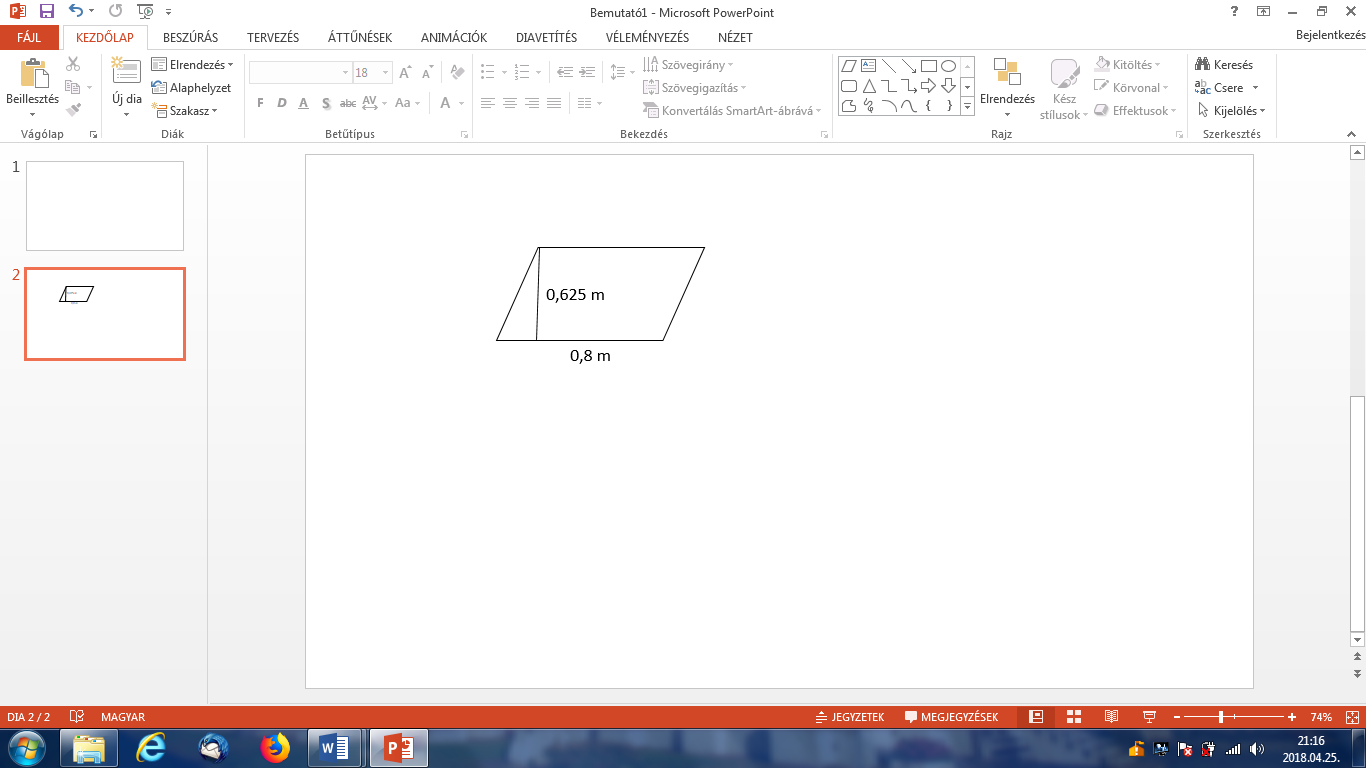 a = 0,8 m	ma = 0,625 m	T = a · ma = 0,8 · 0,625 = 0,5 m2514,03 : 0,5 = 5140,3 : 5 = 1028,06 1029 db2. 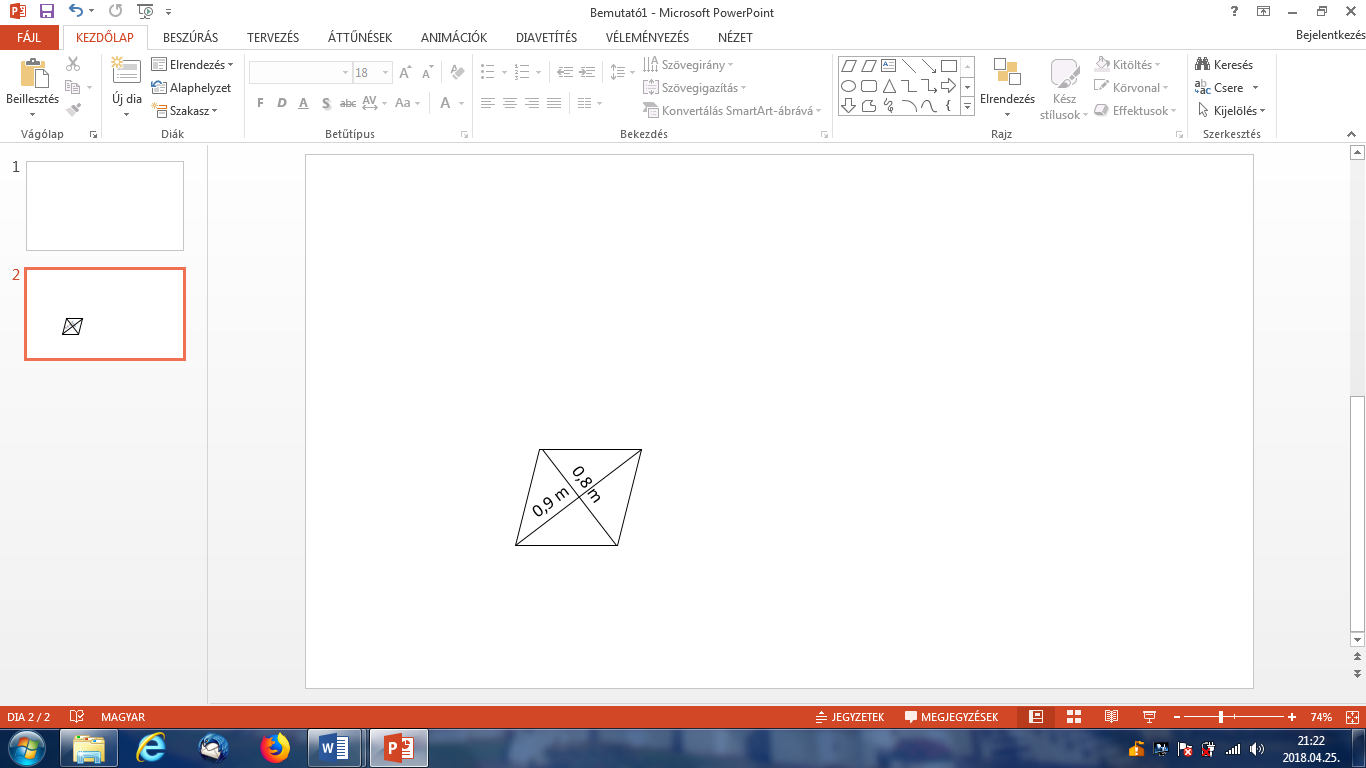 e = 0,8 m	f = 0,9 m	T =  =  = 0,36 m2514,03 : 0,36 = 51403 : 36 = 1427,86  1428 db3. 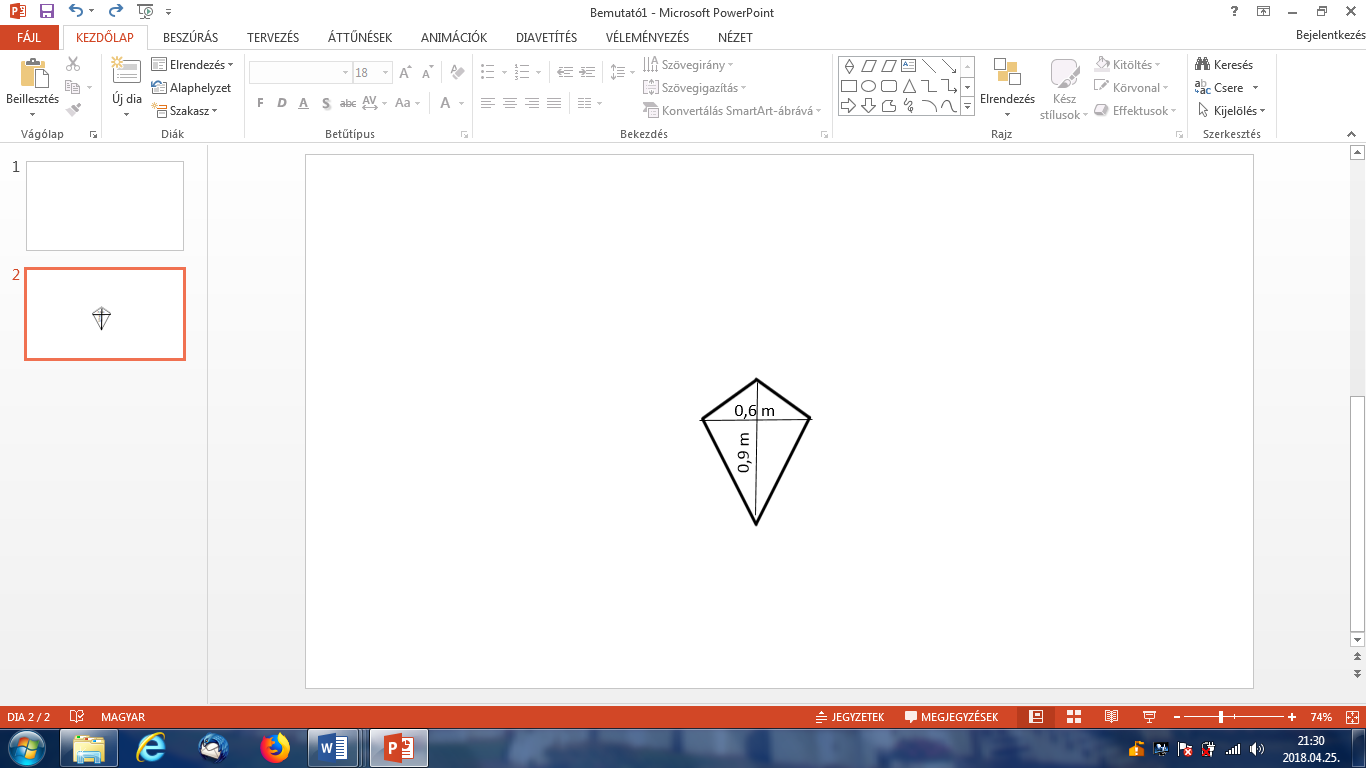 e = 0,6 m	f = 0,9 m	T =  =  = 0,27 m2514,03 : 0,27 = 51403 : 27 = 1903,81  1904 dbA megoldás ellenőrzése: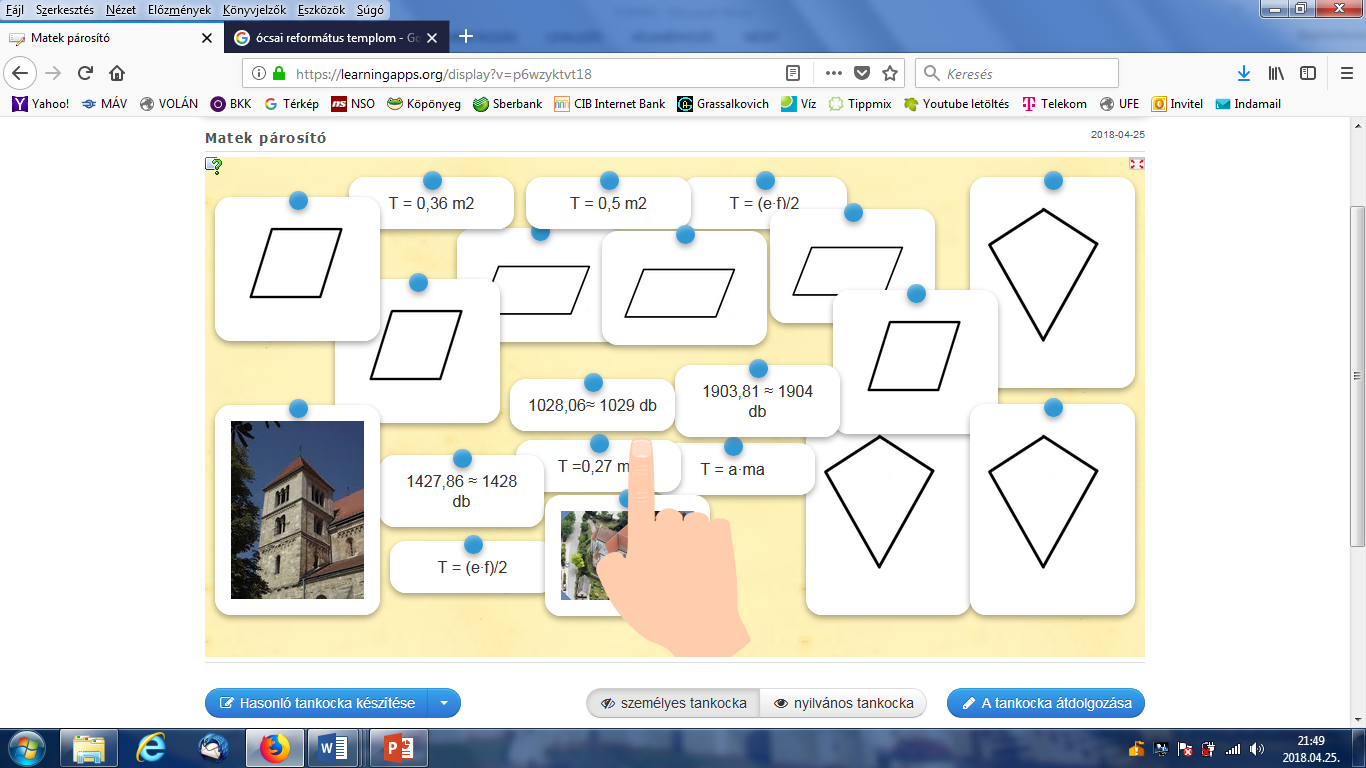 